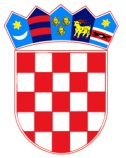        REPUBLIKA HRVATSKA BRODSKO – POSAVSKA ŽUPANIJA             OPĆINA  BEBRINA                 Općinsko vijećeKLASA: 021-05/18-01/44URBROJ: 2178/02-03-18-1Bebrina, 7. rujna 2018. godineNa temelju članka 30. Zakona o komunalnom gospodarstvu (“NN” broj 26/03.- pročišćeni tekst, 82/04, 110/04, 178/04, 38/09, 79/09, 153/09, 49/11, 84/11, 90/11, 144/12, 94/13, 153/13, 147/14, 36/15), te članka 32. Statuta općine Bebrina  (“Službeni vjesnik Brodsko-posavske županije, broj 2/2018), Općinsko vijeće općine Bebrina na svojoj 13. sjednici održanoj 07. rujna  2018. godine, donijelo jeI. IZMJENE I DOPUNEPROGRAMAgradnje objekata i uređenja/gradnje komunalneinfrastrukture za 2018.godinuČlanak 1.	Programom gradnje objekata i uređaja komunalne infrastrukture utvrđuje se gradnja objekata i uređaja komunalne infrastrukture za 2018. godinu na području općine Bebrina.	Programom iz stavka 1. ovog članka  utvrđuje se:opis poslova s procjenom troškova za gradnju pojedinih objekata i uređaja, te za nabavku opreme,iskaz financijskih sredstava potrebnih za ostvarivanje programa s naznakom izvora financiranja po djelatnostima.Članak 2.	Općinsko vijeće za svaku kalendarsku godinu u skladu s predvidivim sredstvima  i izvorima financiranja donosi Program gradnje objekata i uređaja komunalne infrastrukture i to:Nerazvrstane cesteRadovi  u gospodarskoj zoni/ Produžetak vodovodne mreže do gospodarske zone u ŠumećuJavne površine i objektiJavna rasvjetaVodoopskrbaČlanak 3.	U 2018. godini gradnja komunalne infrastrukture iz članka 2. ovog Programa obuhvaća slijedeće:Članak 4.Planirani izvori sredstava za ostvarenje gradnje komunalne infrastrukture su od:Članak 5.	Ove I. Izmjene i dopune Program stupaju na snagu danom donošenja, a primjenjuju se od 01. siječnja 2018. godine i objavit će se “Službenom vjesniku Brodsko-posavske županije” i na internet stranicama Općine Bebrina.OPĆINSKO VIJEĆE  OPĆINE BEBRINA   				                                                                PREDSJEDNIK                                                                                                           OPĆINSKOG VIJEĆA                                   						                Mijo Belegić, ing. Dostaviti:					                                            Dosje sjednica,Pismohrana,Objava u „Službenom vjesniku Brodsko-posavske županije“.OPIS POSLOVAPlan 2018.Povećanje/SmanjenjeNovi plan 2018. Izvor financiranjaNerazvrstane ceste5.510.000,002.740.000,008.250.000,00Izgradnja nerazvrstanih cesta na području Općine BebrinaIzgradnja nerazvrstanih cesta na području Općine Bebrina500.000,000,00-500.000,00350.000,000,00350.000,0054Tematske ceste na području Općine Bebrina350.000,000,00350.000,005Modernizacija nerazvrstanih cesta – šumske prometnice4.250.000,003.290.000,007.540.000,005Izgradnja semaforaIzgradnja semafora120.000,00280.000,00-120.000,00-280.000,000,000,0015Dodatno ulaganje (ugibališta)10.000,000,0010.000,007Radovi  u gosp. zoni/ Produžetak vodovodne mreže do gosp. zone u Šumeću100.000,000,00100.000,00Radovi  u gospodarskoj zoniRadovi u gospodarskoj zoni50.000,0050.000,000,000,0050.000,0050.000,0015Javne površine i objekti        3.160.000,00-1.665.000,001.495.000,00Izgradnja pješačke staze u Zbjegu Izgradnja pješačke staze u Zbjegu750.000,000,00-750.000,00750.000,000,00750.000,0015Pješačka staza u Stupničkim Kutima – projektna dokumentacija20.000,000,0020.000,001Pješačka staza s rasvjetom KanižaPješačka staza s rasvjetom Kaniža150.000,00850.000,00-150.000,00-850.000,000,000,0015 Pješačka staza u BanovcimaPješačka staza u Banovcima125.000,00705.000,00-125.000,00-705.000,000,000,0015Izgradnja parkirališta kod groblja u Stupničkim Kutima  30.000,000,0030.000,004Izgradnja staze u Bebrini50.000,000,0050.000,007Autobusna ugibališta Autobusna ugibališta40.000,00190.000,0030.000,00-190.000,0070.000,000,0014Parkiralište kod doma Banovci 50.000,000,0050.000,007Rekonstrukcija staze na groblju u Kaniži10.000,000,0010.000,001Izgradnja objekataIzgradnja objekata50.000,0020.000,00-50.0000,0050.0000,000,0070.000,0057Izgradnja objekta – pomoćna zgrada DVD Dubočac80.000,0035.000,00115.000,001Nabava zemljišta30.000,000,0030.000,007Zelenilo – stabla na grobljima i javnim površinamaZelenilo – stabla na grobljima i javnim površinama10.000,000,000,0040.000,0010.000,0040.000,0074Pješačka staza u Kaniži0,0050.000,0050.000,001Pješačka staza u Banovcima0,0050.000,0050.000,001Parkiralište kod Crkve u Bebrini0,00150.000,00150.000,00Javna rasvjeta 400.000,000,00400.000,00Izgradnja mrežeIzgradnja mreže300.000,00100.000,000,000,00300.000,00100.000,0014Vodoopskrba100.000,000,00100.000,00Proširenje sustava vodoopskrbe100.000,000,00100.000,001UKUPNO 1+2+3+4+59.270.000,001.075.000,0010.345.000,00Oznaka izvora finaciranjaNaziv izvoraIznos1.Sredstva proračuna765.000,004.Komunalni doprinos / komunalna naknada/grobna naknada/zakup poljoprivrednog zemljišta670.000,005.Drugi izvori: Sufinanciranje od strane Ministarstava,  Fondova EU,8.690.000,007.Prihodi od prodaje nefinancijske imovine220.000,00UKUPNO:UKUPNO:10.345.000,00